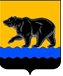 ГЛАВА ГОРОДА НЕФТЕЮГАНСКА постановлениег.НефтеюганскО награжденииВ соответствии с Положением о наградах и почётном звании муниципального образования город Нефтеюганск, утвержденным решением Думы города Нефтеюганска от 31.10.2016 № 30-VI, представленным ходатайством директора департамента образования администрации города Нефтеюганска И.А.Линник от 11.04.2024 № ИСХ.ДО-01-17-2636-4 постановляю:                                                                                                                    1.Наградить:1.1.Благодарственным письмом главы города Нефтеюганска:	                                                                                                                                                                                                	1.1.1.за заслуги в социально-экономическом и культурном развитии города:            2.Вручить представителям учреждений, указанных в пункте 1 настоящего постановления, подарочно-сувенирную продукцию, цветы согласно приложению к постановлению.3.Департаменту по делам администрации города (Белякова С.В.) разместить постановление на официальном сайте органов местного самоуправления города Нефтеюганска.4.Контроль исполнения постановления оставляю за собой.Временно исполняющий полномочияглавы города Нефтеюганска	                                                              Н.С.Халезова Приложение к постановлению главы города        от 18.04.2024 №  43Подарочно-сувенирная продукция, цветыот 18.04.2024            № 43           Муниципальное бюджетное дошкольное образовательное учреждение города Нефтеюганска «Детский сад № 5 «Ивушка»;           Муниципальное бюджетное дошкольное образовательное учреждение города Нефтеюганска «Детский сад № 13 «Чебурашка»;           Муниципальное бюджетное общеобразовательное  учреждение «Средняя общеобразовательная школа № 7»;           Муниципальное бюджетное общеобразовательное  учреждение «Средняя общеобразовательная школа № 5 «Многопрофильная»;           Муниципальное бюджетное общеобразовательное  учреждение «Школа развития № 24»;           Муниципальное бюджетное учреждение дополнительного образования «Центр дополнительного образования «Поиск».№ п/пНаименованиеКоличество (штук)Деревянная рамка6Букет живых цветов6